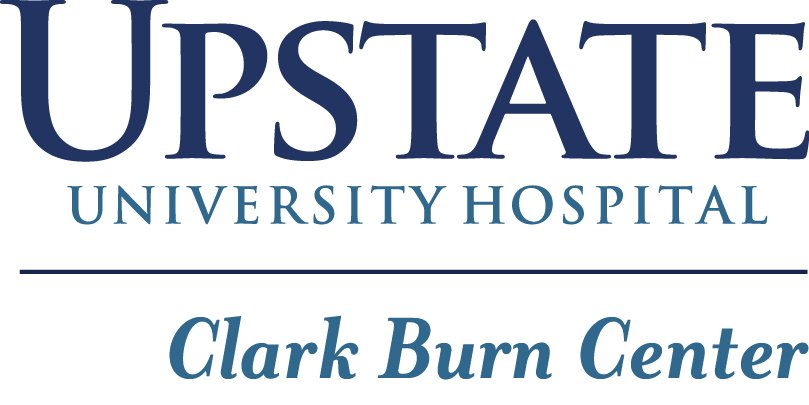 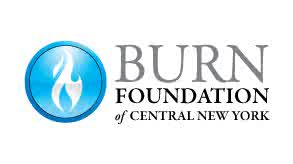 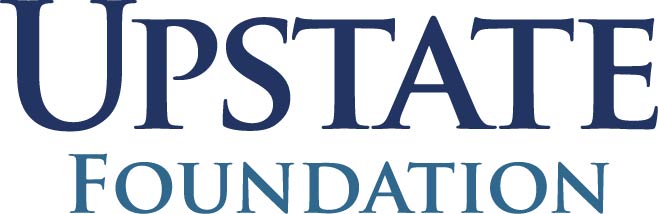 Counselor RSVPPlease complete the information below and return with all additional forms by August 1st.Counselor Name:	___________________________________________________Phone Number:	________________________________ E-Mail Address:	________________________________T-Shirt Size (Unisex):	___________________________I plan on staying at camp Thursday August 17th thru Sunday August 20th:	______I plan on visiting the camp on:	Thursday August 17th:	_______Friday August 18th:	_______Saturday August 19th:	_______I will be…_________ attending the Sleepover at the East Syracuse FD Wednesday August 16th._________ attending the Burn Breakfast at Syracuse FD Station 1 on Thursday August 18th._________ leaving my car at East Syracuse FD and riding the bus to/from camp._________ driving myself to Camp Triumph Beaver Camp.8884 Buck Point Rd, Lowville, NY 13367_________ I am unable to attend any of the events this year.